7.12.21 В целях реализации плана мероприятий ЗОЖ учителя  2-4 классов  провели уроки здоровья(здоровое питание)  с использованием ИКТ одобренных Минобрнауки РД.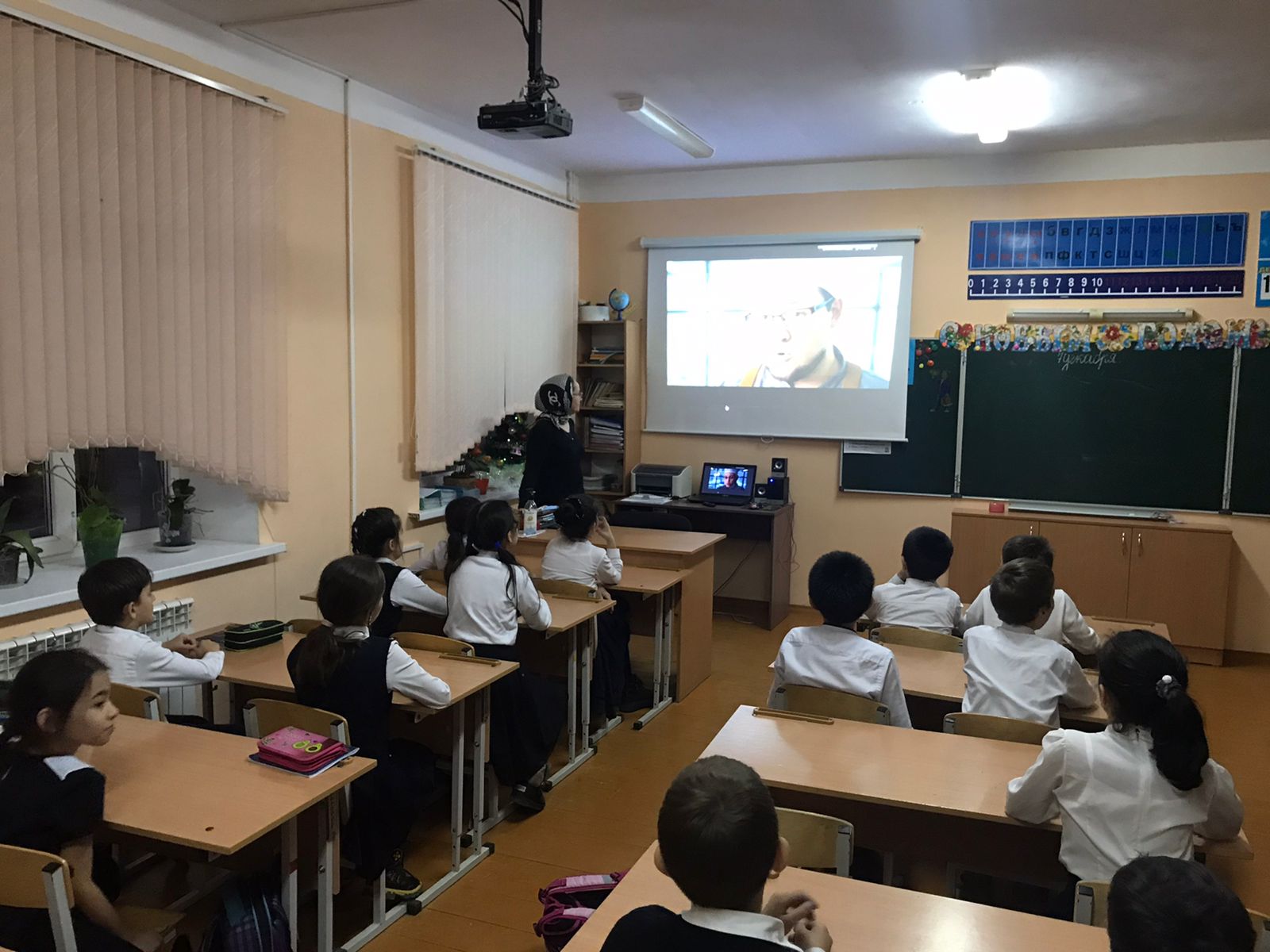 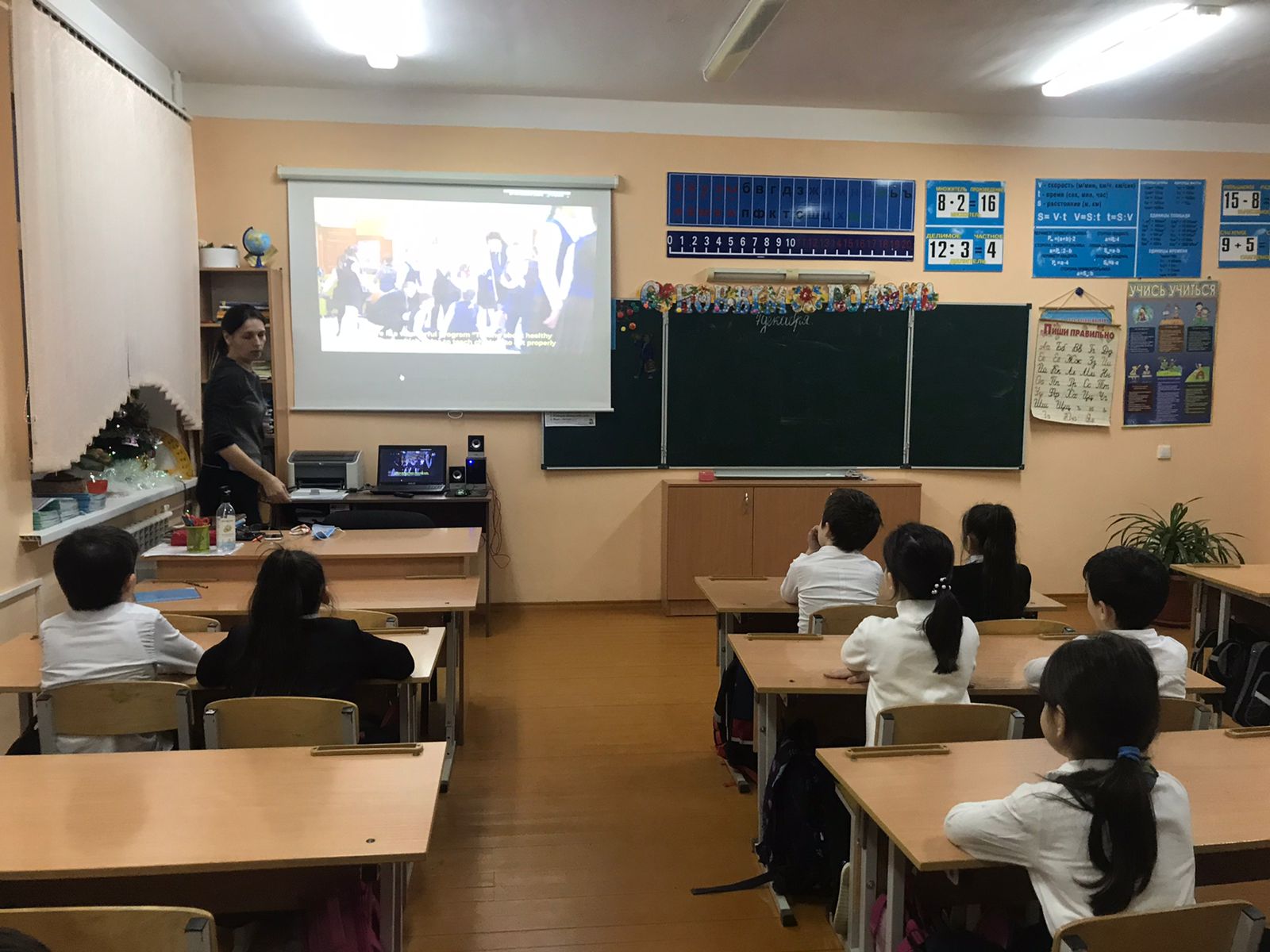 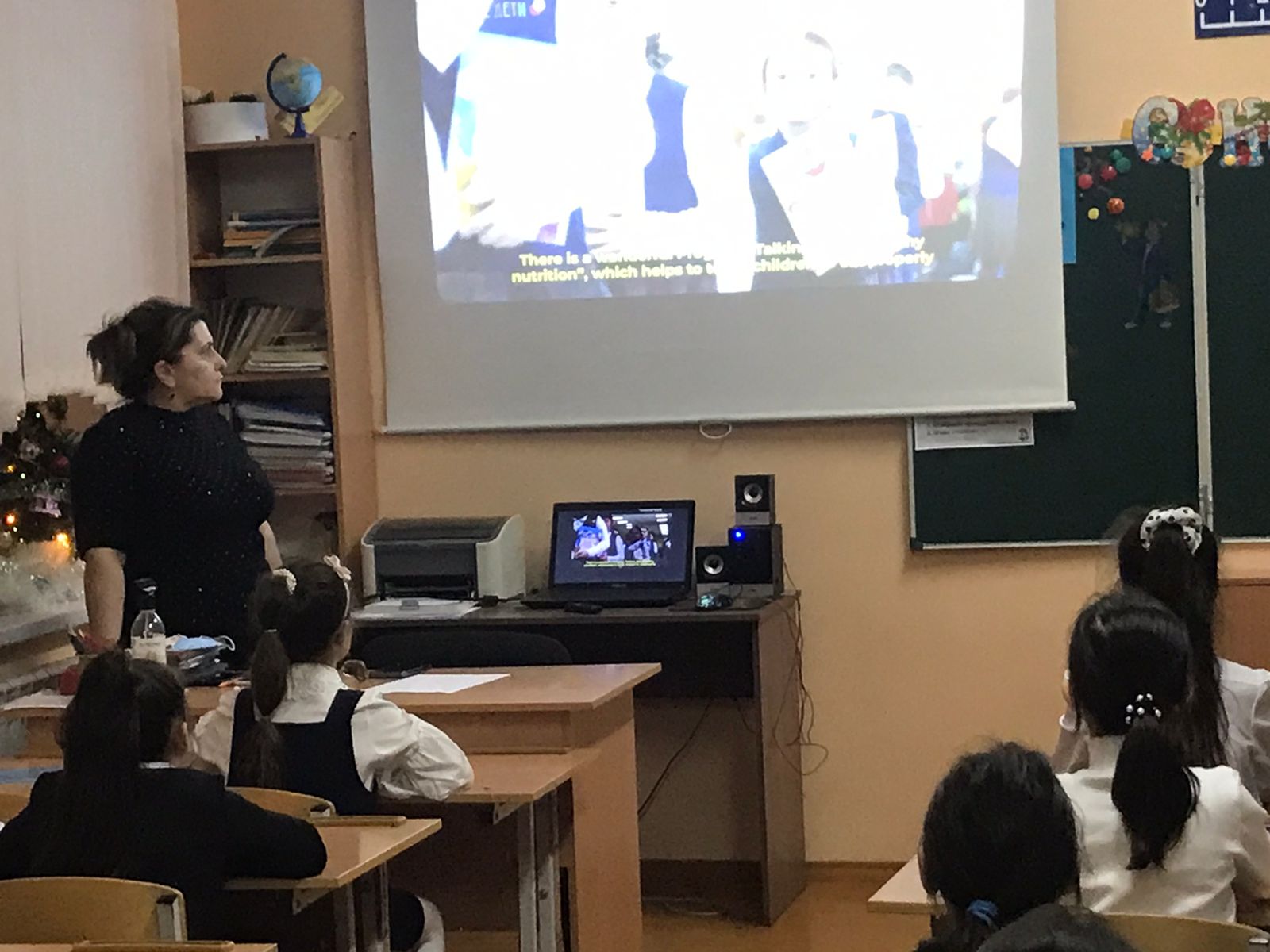 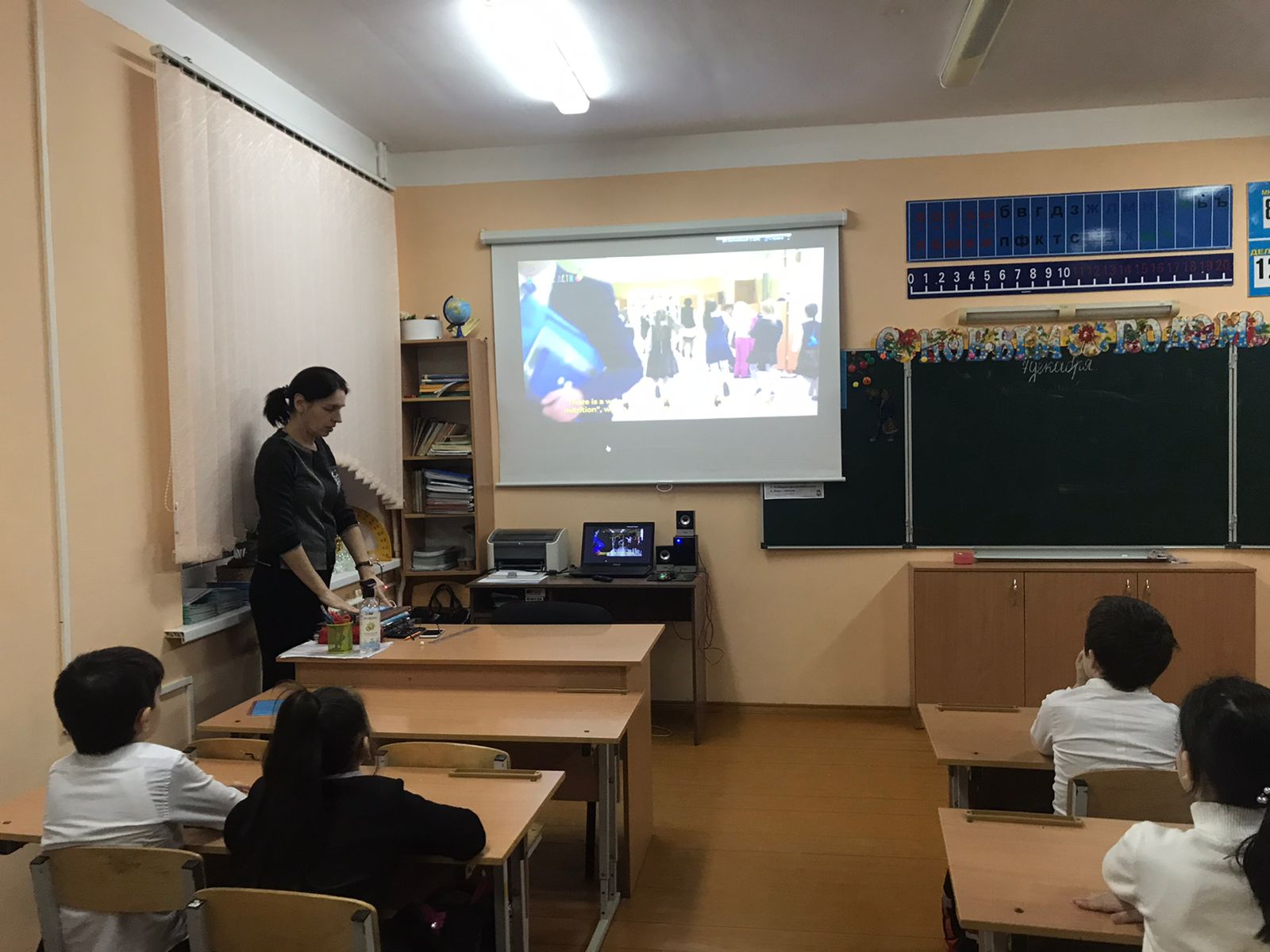 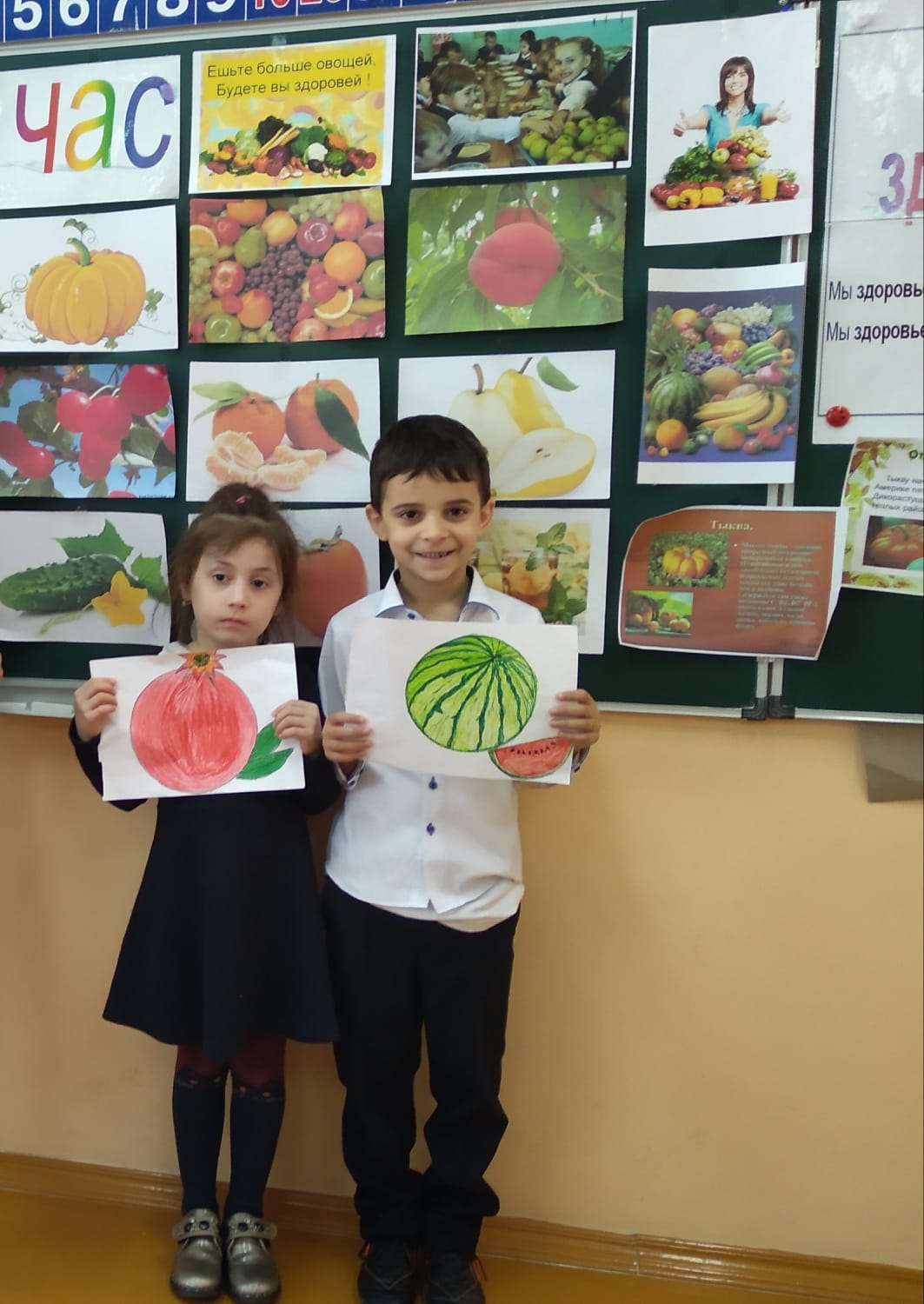 